Great Lakes Green Infrastructure Champions 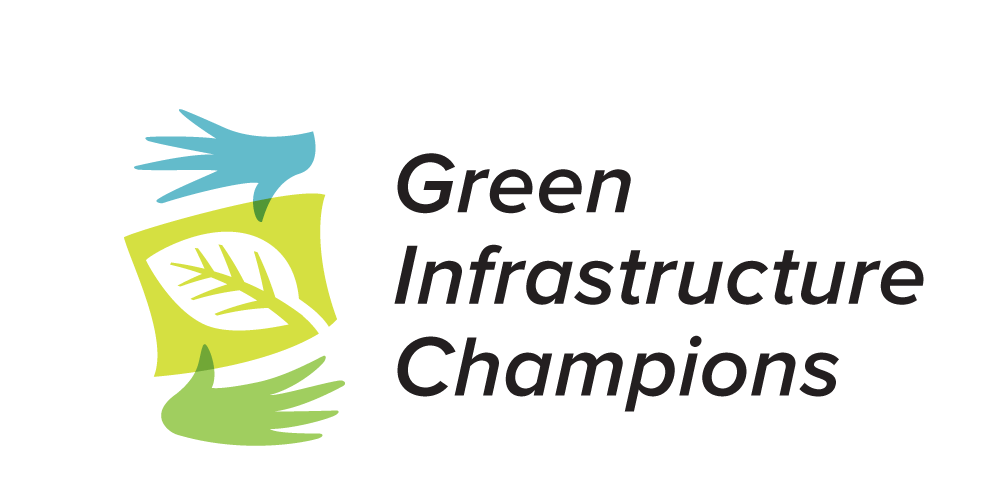 Pioneer (Mentor) ChampionInterest FormThank you for your interest in joining the Green Infrastructure Champions Network as a Pioneer Champion (mentor). This form will be used to document your skills, experience, and capacity related to green infrastructure. The Green Infrastructure Champions Network will use the information you provide on this form to match you with one or more suitable Emerging Champions (mentees).  As a mentor, you are expected to communicate with your mentee regularly through email, phone calls, and quarterly webinars. Your feedback on your mentee’s proposals, talking points, or other needs will significantly advance your mentee’s green infrastructure initiatives. For more details about mentor expectations, see the Mentoring Agreement. Please fill out this form and submit it to gichampions@glc.org. Basic Contact InformationName: Title: Employer: Address: Phone/Fax/Email:  Provide a brief description of your current occupation and how it relates to green infrastructure.What green infrastructure activities are you currently working on?What major green infrastructure challenges have you overcome in your career? What green infrastructure skills or experiences do you have that you can share with a mentee?  Check all that apply. Share any details that you think would be helpful in pairing you with a mentee.  Infrastructure/Technology (on-the-ground installations)  Operation and Maintenance  Funding Sources  Working with Local Decision Makers and Leadership  Regional or Watershed Installations/Cooperation   Working with Federal, State/Provincial, and Local Regulations  Other: Do you have any experience as a mentor? If yes, please explain.What else should we know to help pair you with the mentee? 